Publicado en  el 07/11/2016 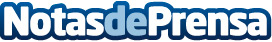 11 novelas cortas para leer en un fin de semana de lluviaCualquier época del año es buena para engancharse al hábito de la lectura, pero cuando hay lluvia las ganas de leer aumentan. Y si se habla de novelas cortas, aún másDatos de contacto:Nota de prensa publicada en: https://www.notasdeprensa.es/11-novelas-cortas-para-leer-en-un-fin-de_1 Categorias: Moda Literatura Sociedad Entretenimiento http://www.notasdeprensa.es